			A N K I E T A - POWIAT ……………….Spotkanie informacyjne ze społeczeństwem dla zadania pod nazwą:
OPRACOWANIE STUDIUM KORYTARZOWEGO WRAZ Z ANALIZĄ TECHNICZNO-EKONOMICZNO-LOGISTYCZNĄ ROZBUDOWY / BUDOWY AUTOSTRADY A4 NA ODCINKU WROCŁAW - KRZYŻOWADane wnioskodawcy:Imię i nazwisko*……………………………………………………………………………………………………………………………………Miejscowość zamieszkania*…………………………………………………………………………………………………….……………Powiat/Gmina zamieszkania*……………………………………………………………………………………………………………………………OPINIE DOTYCZĄCE PREZENTOWANYCH PRZEBIEGÓW AUTOSTRADY A4 ORAZ DROGI EKSPRESOWEJ S5Uwaga!Ankietę należy przesłać na adres mailowy Wykonawcy: recepcja@wyginternational.pl oraz adres mailowy GDDKiA Oddział we Wrocławiu: sekretariat.wroclaw@gddkia.gov.plInfo: Na stronie internetowej projektu: www.a4sk.pl dostępne są materiały dotyczące wstępnych wariantów przebiegu korytarzy planowanej autostrady A4 oraz drogi ekspresowej S5.…………………………………………..								      ………..…………………….    (miejscowość, data)*							          		 (podpis)*

* pola obowiązkoweKlauzula informacyjnaAdministratorem Pani/Pana danych osobowych jest WYG International Sp. z o.o.; Dane kontaktowe: ul Bitwy Warszawskiej 1920 r. nr 7,
02-366 Warszawa; Tel.: 22 492 71 00; E-mail: rodo@wyg.com.pllPaństwa dane osobowe będą przetwarzane wyłącznie w celu analizy informacji dot. zadania inwestycyjnego pn. Opracowanie Studium Korytarzowego wraz z analizą techniczno–ekonomiczno- logistyczną rozbudowy/budowy autostrady A4 na odcinku Wrocław-Krzyżowa.Podstawę prawną przetwarzania danych osobowych stanowi ustawa z dnia 6 września 2001 r. o dostępie do informacji publicznej 
(Dz.U. z 2016 r. poz. 1764 z późn. zm.), ustawa z dnia 14 czerwca 1960 r. Kodeks postępowania administracyjnego (Dz. U. z 2017 r. poz. 1257 z późn. zm.), ustawa z dnia 14 lipca 1983 r. o narodowym zasobie archiwalnym i archiwach (Dz.U. z 2018 r. poz. 217 z późn. zm.) oraz art. 6 ust. 1 lit. c rozporządzenia Parlamentu Europejskiego i Rady (UE) 2016/679 z dnia 27 kwietnia 2016 r. w sprawie ochrony osób fizycznych 
w związku z przetwarzaniem danych osobowych i w sprawie swobodnego przepływu takich danych oraz uchylenia dyrektywy 95/46/WE.Dane osobowe mogą być ujawnione jedynie stronom postępowania oraz podmiotom przetwarzającym dane na podstawie zawartych umów.Dane osobowe będą przechowywane przez okres rozpatrywania sprawy oraz przez okres przewidzianej prawem archiwizacji akt sprawy. Osobie, której dotyczą dane osobowe, przysługuje:Prawo dostępu do danych, ich sprostowania, usunięcia lub ograniczenia przetwarzania, na warunkach określonych w rozporządzeniu Parlamentu Europejskiego i Rady (UE) 2016/679, z dnia 27 kwietnia 2016 r. w sprawie ochrony osób fizycznych w związku 
z przetwarzaniem danych osobowych i w sprawie swobodnego przepływu takich danych oraz uchylenia dyrektywy 95/46/WE;prawo wniesienia skargi do Prezesa Urzędu Ochrony Danych Osobowych. Udostępnienie danych jest wymogiem ustawowym i stanowi warunek rozpatrzenia lub załatwienia wniosku.Wyrażam zgodę na przetwarzanie danych osobowych.…………………………………….…..								      …………….………………….    (miejscowość, data)*							          		 (podpis)*INWESTOR:Skarb Państwa - Generalny Dyrektor Dróg Krajowych i Autostradul. Wronia 53, 00-874 Warszawa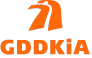 JEDNOSTKA PROJEKTOWA:WYG International Sp. z o.o.ul. Bitwy Warszawskiej 1920 r. nr 7, 02-366 Warszawa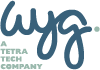 …………………………………………………………………………………………………..…………………………………………………………………..…………………………………………..…………………………………………………………………………………………………..……………………………………………………………………………………………………………..………………………………………………………………………………..…………………..……………………………………………………………………………………………………………..…………………………………………………………………………………………………..………………………………………………………………………………………………………..……..…………………………………………………………………………………………………..………………………………………………………………………………..……………………………………………………………………………………………………………..…………………………………………………………………………………………………..………………………………………………………………………………………………………..……..…………………………………………………………………………………………………..………………………………………………………………………………..……………………………………………………………………………………………………………..…………………………………………………………………………………………………..………………………………………………………………………………………………………..……..…………………………………………………………………………………………………..………………………………………………………………………………..……………………………………………………………………………………………………………..……………………………………